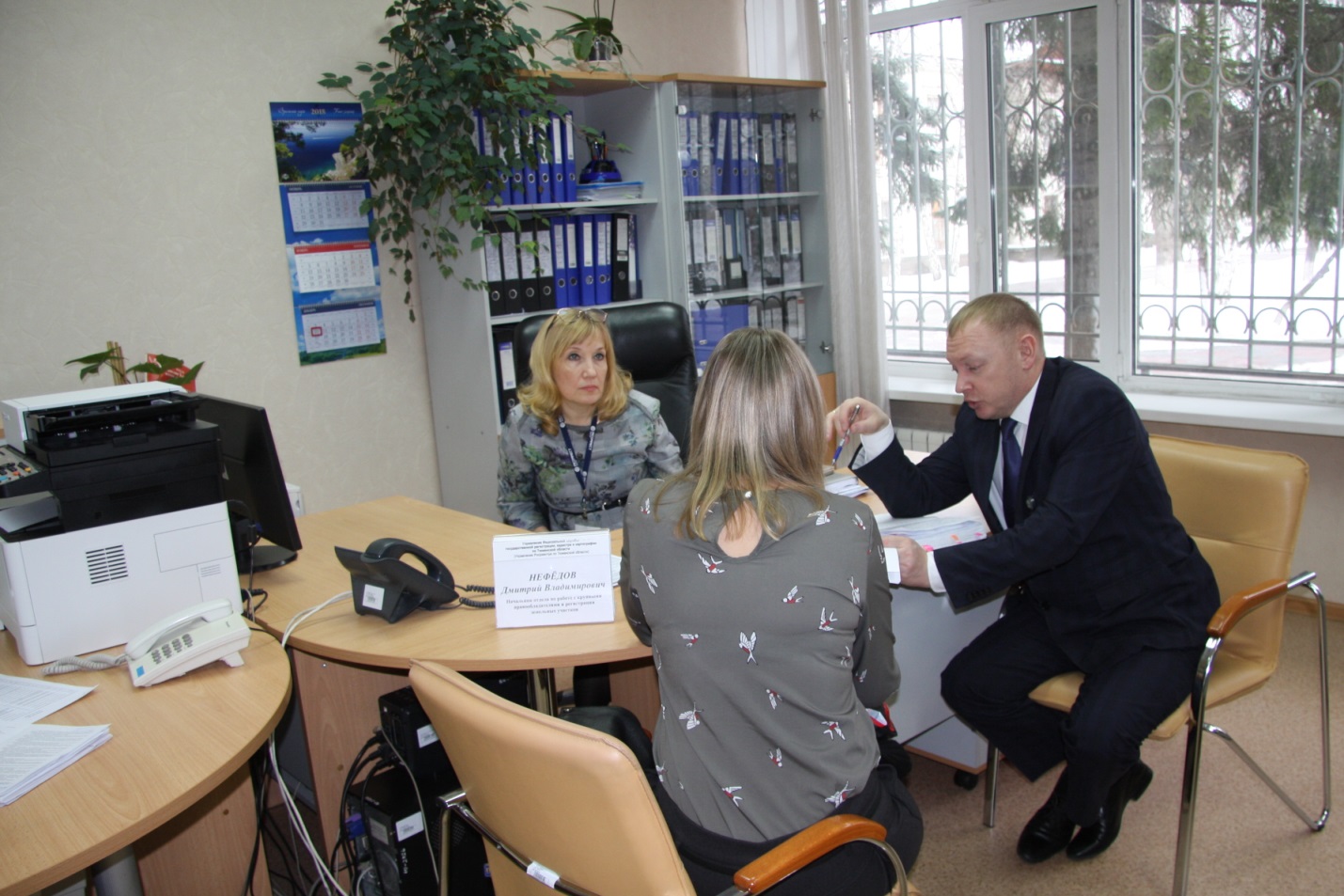 Управление Росреестра по Тюменской области информирует жителей региона о проведении Общероссийского дня приёма граждан12 декабря 2019 года с 12 до 20 часов в Управлении Росреестра по Тюменской области пройдет Общероссийский день приема граждан.         Личный прием специалистами Управления Росреестра будет проводиться в порядке живой очереди при предоставлении документа, удостоверяющего личность (паспорта), по адресам:          - г. Тюмень, ул. Луначарского, д. 42;
         - с. Викулово, ул. К. Маркса, 32;
         - р.п. Голышманово, ул. Вокзальная, 46;
         - г. Заводоуковск, ул. Революционная, 105;
         - с. Исетское, ул. Свердлова, 4, помещение 1;
         - г. Ишим, ул. Луначарского, 46, строение 22;
         - с. Нижняя Тавда, ул. Ленина, 34;
         - с. Омутинское, ул. Первомайская, 84;
         - г. Тобольск, 10 мкр., 27;
         - с. Уват, ул. Иртышская, 19;
         - г. Ялуторовск, ул. Первомайская, 17/5;
         - с. Ярково, ул. Новая, 2/4.         В ходе приема уполномоченными лицами Управления будут даны разъяснения по вопросам государственного кадастрового учета объектов недвижимого имущества и государственной регистрации прав, порядка предоставления сведений из Единого государственного реестра недвижимости, определения кадастровой стоимости, получения услуг Росреестра в электронном виде и другим вопросам, входящим в компетенцию Росреестра.         Для заявителей будет обеспечена возможность обращений в режиме видео-, аудио- или иных видов связи к уполномоченным лицам иных органов, в компетенцию которых входит рассмотрение поставленных вопросов.